St. Machar Academy	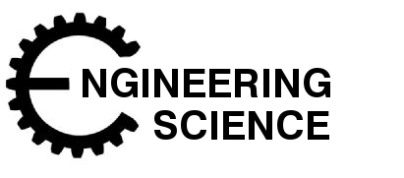 Homework 5Types of MotionAll the images below show various types of motion write in the box provided the type of motion produced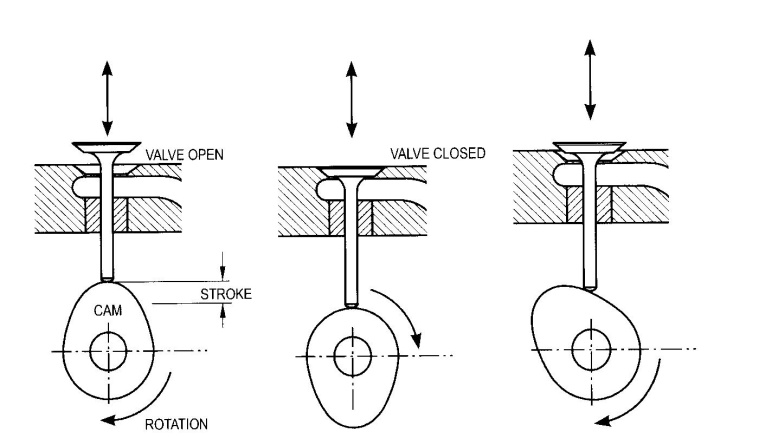 Input Motion Output Motion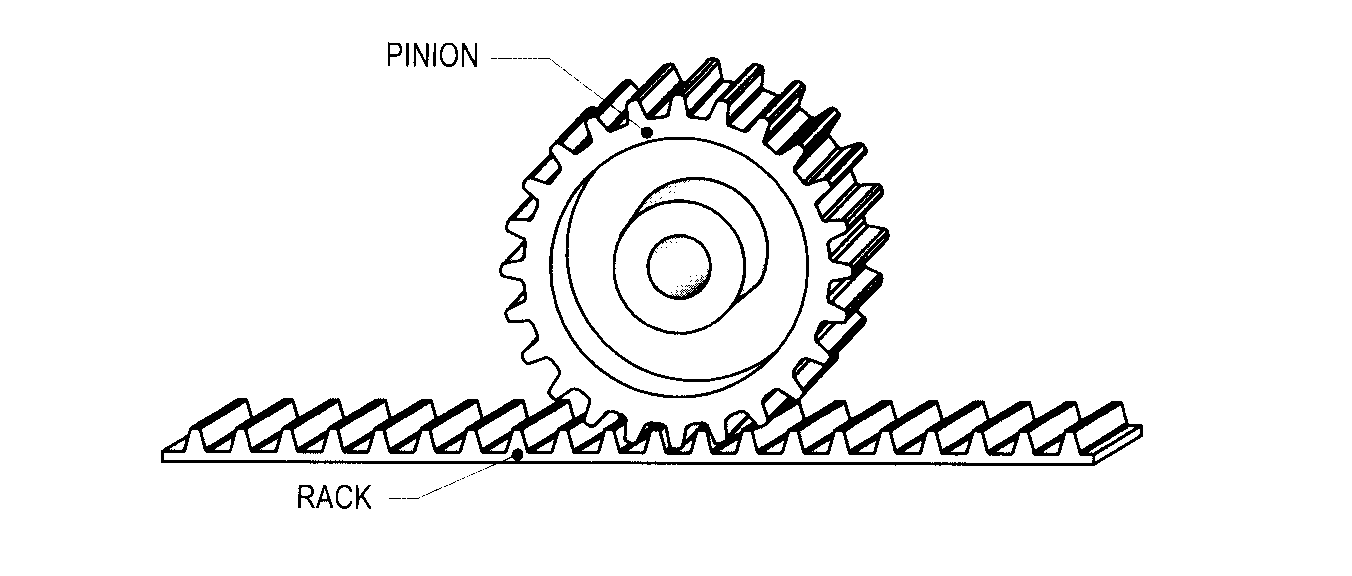 Input MotionOutput Motion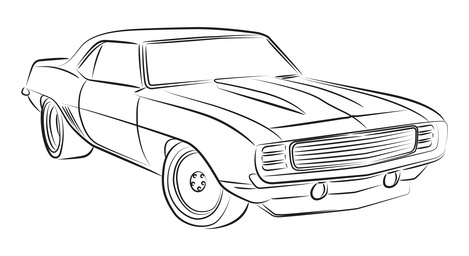 Motion of the Car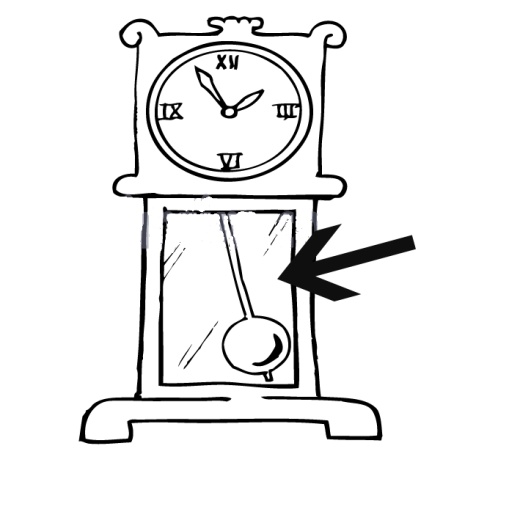        Motion of the Pendulum                                             TOTAL MARKS 6               Four Types of Motion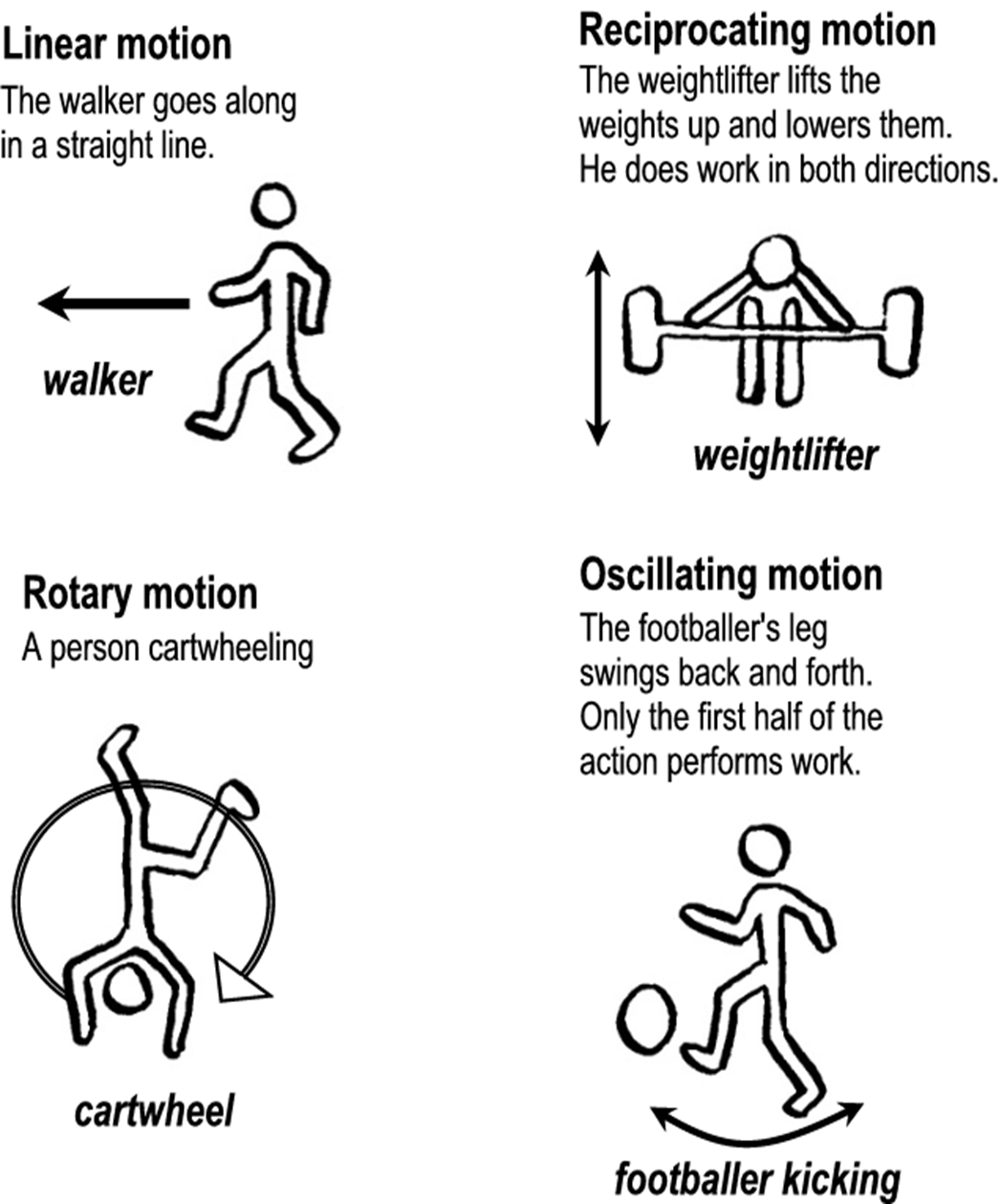 